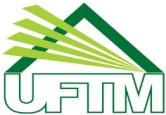 Universidade Federal do Triângulo MineiroTREINAMENTO/CAPACITAÇÃOAções para desempenho de secretários de cursos de graduaçãoO QUE É EMPATIA(Disponível em: https://www.significados.com.br/empatia/)Empatia significa a capacidade psicológica para sentir o que sentiria outra pessoa caso estivesse na mesma situação vivenciada por ela. Consiste em tentar compreender sentimentos e emoções, procurando experimentar de forma objetiva e racional o que sente outro indivíduo.A empatia leva as pessoas a ajudarem umas às outras. Está intimamente ligada ao altruísmo - amor e interesse pelo próximo - e à capacidade de ajudar. Quando um indivíduo consegue sentir a dor ou o sofrimento do outro ao se colocar no seu lugar, desperta a vontade de ajudar e de agir seguindo princípios morais.A capacidade de se colocar no lugar do outro, que se desenvolve através da empatia, ajuda a compreender melhor o comportamento em determinadas circunstâncias e a forma como o outro toma as decisões.Ser empático é ter afinidades e se identificar com outra pessoa. É saber ouvir os outros, compreender os seus problemas e emoções. Quando alguém diz “houve uma empatia imediata entre nós”, isso significa que houve um grande envolvimento, uma identificação imediata. O contato com a outra pessoa gerou prazer, alegria e satisfação. Houve compatibilidade. Nesse contexto, a empatia pode ser considerada o oposto de antipatia.Com origem no termo em grego empatheia, que significava "paixão", a empatia pressupõe uma comunicação afetiva com outra pessoa e é um dos fundamentos da identificação e compreensão psicológica de outros indivíduos.A empatia é diferente da simpatia, porque a simpatia é maioritariamente uma resposta intelectual, enquanto a empatia é uma fusão emotiva. Enquanto a simpatia indica uma vontade de estar na presença de outra pessoa e de agradá-la, a empatia faz brotar uma vontade de compreender e conhecer outra pessoa.Na psicanálise, por exemplo, a empatia significa a capacidade de um terapeuta de se identificar com o seu paciente, havendo uma conexão afetiva e intuitiva.